АДМИНИСТРАЦИЯ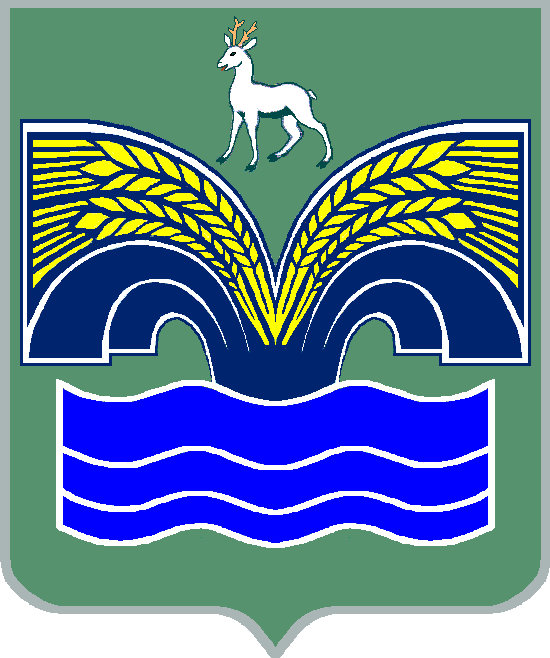 СЕЛЬСКОГО ПОСЕЛЕНИЯ ХИЛКОВОМУНИЦИПАЛЬНОГО РАЙОНА  КРАСНОЯРСКИЙ САМАРСКОЙ ОБЛАСТИ                        ПОСТАНОВЛЕНИЕ                         ПРОЕКТот___ января 2021 года № ____  Об установлении расходного обязательства сельского поселения Хилково муниципального района Красноярский Самарской области, связанного с мероприятиями по благоустройству поселенийВ соответствии со ст. 86 Бюджетного кодекса Российской Федерации, в целях обеспечения выполнения полномочий сельского поселения Хилково муниципального района Красноярский Самарской области, предусмотренных п. 18, 19, 22 ч. 1 ст. 14 Федерального закона от 06.10.2003 г. N 131-ФЗ «Об общих принципах организации местного самоуправления в Российской Федерации», Администрация сельского поселения Хилково муниципального района Красноярский Самарской области ПОСТАНОВЛЯЕТ:1. Установить, что расходы, связанные с реализацией мероприятий по благоустройству сельского поселения Хилково муниципального района Красноярский Самарской области, являются расходным обязательством администрации сельского поселения Хилково муниципального района Красноярский Самарской области на 2021 год.        2. Включить в реестр расходных обязательств администрации сельского поселения Хилково муниципального района Красноярский Самарской области на 2021 год расходы, связанные с реализацией мероприятий по благоустройству сельского поселения Хилково муниципального района Красноярский Самарской области.        3. Установить, что расходное обязательство, возникающее в результате принятия настоящего постановления, осуществляется в размере, утверждённом решением Собрания представителей сельского поселения Хилково муниципального района Красноярский Самарской области № 40 от 24.12.2020 года «О бюджете сельского поселения Хилково муниципального района Красноярский Самарской области на 2021 год» и  изменениями к нему.        4. Администрация сельского поселения Хилково муниципального района Красноярский Самарской области обеспечивает целевое и эффективное использование бюджетных средств, выделенных на реализацию мероприятий по благоустройству сельского поселения Хилково муниципального района Красноярский Самарской области.                 5. Опубликовать настоящее постановление в районной газете«Красноярский вестник» и разместить на сайте администрации муниципального района Красноярский в разделе поселения Хилково.        6. Настоящее постановление вступает в силу со дня его официального опубликования и распространяет свое действие с 1 января 2021 года.Глава сельского поселения Хилковомуниципального района КрасноярскийСамарской области						             О.Ю. Долгов